ГУБЕРНАТОР ЛЕНИНГРАДСКОЙ ОБЛАСТИПОСТАНОВЛЕНИЕот 14 июля 2008 г. N 142-пгО ПЛАНИРОВАНИИ, ОРГАНИЗАЦИИ ПОДГОТОВКИ И ПРОВЕДЕНИЯЭВАКУАЦИИ НАСЕЛЕНИЯ ЛЕНИНГРАДСКОЙ ОБЛАСТИ ПРИ ВОЗНИКНОВЕНИИЧРЕЗВЫЧАЙНЫХ СИТУАЦИЙ ПРИРОДНОГО И ТЕХНОГЕННОГО ХАРАКТЕРАВ МИРНОЕ ВРЕМЯВ соответствии с Федеральным законом от 12 февраля 1998 года N 28-ФЗ "О гражданской обороне", в целях эффективного планирования приема, размещения и жизнеобеспечения населения, а также оперативного управления эвакуационными мероприятиями на территории Ленинградской области в чрезвычайных ситуациях мирного времени постановляю:(преамбула в ред. Постановления Губернатора Ленинградской области от 27.02.2014 N 10-пг)1. Образовать эвакуационную комиссию Ленинградской области и рабочий аппарат эвакуационной комиссии Ленинградской области.(в ред. Постановления Губернатора Ленинградской области от 03.12.2008 N 252-пг)2. Утвердить:Положение об эвакуационной комиссии Ленинградской области (приложение 1);Положение об организации эвакуации населения Ленинградской области при угрозе и возникновении чрезвычайных ситуаций в мирное время (приложение 2);(в ред. Постановления Губернатора Ленинградской области от 27.02.2014 N 10-пг)Состав эвакуационной комиссии Ленинградской области (приложение 3);(в ред. Постановления Губернатора Ленинградской области от 27.02.2014 N 10-пг)Организационную структуру рабочего аппарата эвакуационной комиссии Ленинградской области (приложение 4);Состав рабочего аппарата эвакуационной комиссии Ленинградской области (приложение 5).(п. 2 в ред. Постановления Губернатора Ленинградской области от 03.12.2008 N 252-пг)3. Рекомендовать главам администраций муниципальных образований Ленинградской области организовать работу по планированию проведения эвакуационных мероприятий в мирное время.(в ред. Постановления Губернатора Ленинградской области от 27.02.2014 N 10-пг)4. Председателю эвакуационной комиссии Ленинградской области:4.1. Организовать ежегодное уточнение плана эвакуации населения Ленинградской области в мирное время.(пп. 4.1 в ред. Постановления Губернатора Ленинградской области от 27.02.2014 N 10-пг)4.2. Определить помещение, средства связи и другие материально-технические средства для обеспечения работы эвакуационной комиссии Ленинградской области и рабочего аппарата эвакуационной комиссии Ленинградской области.(п. 4 в ред. Постановления Губернатора Ленинградской области от 03.12.2008 N 252-пг)5. Финансирование мероприятий, проводимых эвакуационной комиссией Ленинградской области, осуществлять за счет средств, предусмотренных в областном бюджете Ленинградской области на проведение мероприятий по гражданской обороне и защите населения от чрезвычайных ситуаций.6. Утратил силу. - Постановление Губернатора Ленинградской области от 28.04.2021 N 33-пг.7. Контроль за исполнением постановления возложить на вице-губернатора Ленинградской области по безопасности.(п. 7 в ред. Постановления Губернатора Ленинградской области от 28.04.2021 N 33-пг)ГубернаторЛенинградской областиВ.СердюковУТВЕРЖДЕНОпостановлением ГубернатораЛенинградской областиот 14.07.2008 N 142-пг(приложение 1)ПОЛОЖЕНИЕОБ ЭВАКУАЦИОННОЙ КОМИССИИ ЛЕНИНГРАДСКОЙ ОБЛАСТИ1. Общие положения1.1. Настоящее Положение определяет основные задачи эвакуационной комиссии Ленинградской области.1.2. Эвакуационная комиссия Ленинградской области (далее - Комиссия) является нештатным координационным органом Правительства Ленинградской области, осуществляющим организацию подготовки, планирование и проведение эвакуационных мероприятий на территории Ленинградской области при угрозе и возникновении чрезвычайных ситуаций в мирное время и при введении в действие плана гражданской обороны и защиты населения.Комиссия в пределах своей компетенции организует и координирует работу территориальных органов федеральных органов исполнительной власти, органов исполнительной власти Ленинградской области, органов местного самоуправления муниципальных образований Ленинградской области (далее - органы местного самоуправления) и организаций, осуществляющих деятельность на территории Ленинградской области (независимо от формы собственности и ведомственной принадлежности).Решения, принимаемые Комиссией в пределах ее компетенции, являются обязательными для исполнения всеми органами исполнительной власти Ленинградской области и территориальными эвакуационными комиссиями.1.3. Комиссия в своей деятельности подчиняется Губернатору Ленинградской области, являющемуся руководителем гражданской обороны Ленинградской области, и осуществляет руководство эвакуационными мероприятиями при введении в действие плана гражданской обороны и защиты населения. В мирное время председатель Комиссии входит в состав комиссии по предупреждению и ликвидации чрезвычайных ситуаций и обеспечению пожарной безопасности Ленинградской области и выполняет ее решения по организации и проведению эвакуационных мероприятий при угрозе и возникновении чрезвычайных ситуаций.1.4. Комиссия в своей деятельности руководствуется федеральным законодательством, актами Министра Российской Федерации по делам гражданской обороны, чрезвычайным ситуациям и ликвидации последствий стихийных бедствий, областными законами, постановлениями и распоряжениями Правительства Ленинградской области, постановлениями и распоряжениями Губернатора Ленинградской области, настоящим Положением и осуществляет деятельность во взаимодействии с органами военного управления, Главным управлением МЧС России по Ленинградской области, Главным управлением МВД России по г. Санкт-Петербургу и Ленинградской области, Комитетом специальных программ Ленинградской области, эвакуационными комиссиями органов местного самоуправления, органов исполнительной власти Ленинградской области, организаций (независимо от форм собственности), обеспечивающих эвакуационные мероприятия.1.5. Состав Комиссии формируется из числа представителей территориальных органов федеральных органов исполнительной власти и руководителей органов исполнительной власти Ленинградской области с привлечением представителей организаций, обеспечивающих проведение эвакуационных мероприятий.1.6. Для обеспечения деятельности Комиссии формируется рабочий аппарат эвакуационной комиссии Ленинградской области (далее - рабочий аппарат Комиссии).2. Задачи КомиссииОсновными задачами Комиссии являются:2.1. В мирное время (в режиме повседневной деятельности):а) разработка и ежегодное уточнение совместно с Главным управлением МЧС России по Ленинградской области, привлекаемыми для планирования и проведения эвакуационных мероприятий ведомствами, органами исполнительной власти Ленинградской области, органами местного самоуправления и организациями Плана эвакуационных мероприятий Ленинградской области (приложение к Плану гражданской обороны и защиты населения Ленинградской области (далее - План эвакуационных мероприятий) при угрозе и возникновении чрезвычайных ситуаций в мирное время, а также иных документов по организации и проведению эвакуации населения;б) осуществление контроля за созданием, комплектованием и подготовкой эвакуационных органов;в) определение количества и выбор мест для развертывания сборных эвакуационных пунктов, пунктов посадки на все виды транспорта, маршрутов эвакуации, безопасных районов на территории Ленинградской области;г) контроль за ходом разработки и корректировки планов эвакуационных мероприятий в муниципальных образованиях и организациях;д) осуществление проверок планирования, подготовки и всестороннего обеспечения эвакуационных мероприятий подчиненными эвакуационными и эвакуационно-приемными комиссиями муниципальных образований и организаций;е) организация взаимодействия с органами военного управления по вопросам планирования, обеспечения и проведения эвакуационных мероприятий;ж) участие в учениях и тренировках по гражданской обороне и защите населения от чрезвычайных ситуаций природного и техногенного характера в целях проверки эффективности разработанных планов и приобретения практических навыков по организации и проведению эвакуационных мероприятий;з) организация проверок деятельности эвакуационных органов.2.2. При переводе гражданской обороны с мирного на военное положение (в режиме повышенной готовности):а) контроль за приведением в готовность эвакуационных органов, системы оповещения и связи;б) уточнение категорий и численности эвакуируемого населения;в) уточнение количественных показателей планов эвакуационных мероприятий и порядка первоочередного жизнеобеспечения;г) организация подготовки к развертыванию сборных эвакуационных пунктов, пунктов посадки (высадки) и промежуточных пунктов эвакуации;д) контроль за подготовкой транспортных средств к эвакуационным перевозкам, организацией инженерного обеспечения маршрутов пешей эвакуации, укрытия в местах привалов и на промежуточных пунктах эвакуации;е) уточнение совместно с транспортными организациями порядка использования транспорта для вывоза населения категорированных городов, а также с промежуточных пунктов эвакуации населения в пункты его размещения в безопасных районах;ж) уточнение порядка вывода (вывоза) в безопасные районы сельскохозяйственных животных, кормов, материальных и культурных ценностей;з) контроль за приведением в готовность имеющихся защитных сооружений в районах сборных эвакуационных пунктов и пунктов посадки;и) уточнение порядка приема, размещения и первоочередного жизнеобеспечения населения в безопасных районах.2.3. При получении распоряжения на проведение эвакуации (в режиме чрезвычайной ситуации):а) установление и поддержание связи с эвакуационными органами и транспортными организациями, контроль за ходом оповещения населения и подачей транспорта в пункты посадки;б) контроль за ходом выполнения эвакуационных мероприятий;в) подготовка и доведение до эвакуационных органов распоряжений, указаний и директив по вопросам организации, проведения и всестороннего обеспечения эвакуационных мероприятий, приема, размещения и первоочередного жизнеобеспечения эвакуированного населения, обеспечения доставки сельскохозяйственных животных, кормов, материальных и культурных ценностей в безопасные районы;г) организация регулирования движения и поддержания порядка в ходе эвакуационных мероприятий;д) сбор и обобщение данных о ходе эвакуации населения, подготовка и представление докладов руководителю гражданской обороны - Губернатору Ленинградской области и донесений в Правительство Российской Федерации;е) организация взаимодействия с соответствующими территориальными органами федеральных органов исполнительной власти и органами исполнительной власти Ленинградской области по вопросам организации, обеспечения и проведения эвакуационных мероприятий.3. Полномочия КомиссииВ целях выполнения задач Комиссия:а) организует и координирует работу территориальных органов федеральных органов исполнительной власти, органов исполнительной власти Ленинградской области, органов местного самоуправления и организаций, осуществляющих деятельность на территории Ленинградской области, при организации эвакуационных мероприятий;б) разрабатывает и ежегодно уточняет совместно с Главным управлением МЧС России по Ленинградской области, комиссией по предупреждению и ликвидации чрезвычайных ситуаций и обеспечению пожарной безопасности Ленинградской области, Комитетом специальных программ Ленинградской области и территориальными органами военного управления План эвакуационных мероприятий в Ленинградской области (Приложение к Плану гражданской обороны и защиты населения Ленинградской области) и План эвакуации населения, материальных и культурных ценностей из зоны чрезвычайной ситуации (на случай возникновения чрезвычайных ситуаций); организует разработку и корректировку раздела Плана в части всестороннего обеспечения эвакуационных мероприятий и первоочередного жизнеобеспечения эвакуируемого населения в безопасных районах;в) совместно с Главным управлением МЧС России по Ленинградской области, комиссией по предупреждению и ликвидации чрезвычайных ситуаций и обеспечению пожарной безопасности Ленинградской области осуществляет контроль подготовки территориальных эвакуационных органов к выполнению задач по предназначению;г) заслушивает на своих заседаниях отчеты и доклады руководителей эвакуационных органов муниципальных образований, объектов экономики, членов рабочего аппарата и эвакуационной комиссии Ленинградской области, организаций (независимо от форм собственности), обеспечивающих эвакуационные мероприятия, о состоянии подготовки и готовности подведомственных структур, подчиненных органов, сил и средств к проведению эвакуационных мероприятий;д) инициирует и осуществляет разработку проектов нормативных правовых актов Губернатора Ленинградской области, Правительства Ленинградской области, иных распорядительных документов по вопросам планирования, организации подготовки и проведения эвакуационных мероприятий;е) осуществляет методическое руководство и оказание помощи эвакуационным комиссиям органов местного самоуправления.4. Организация деятельности Комиссии4.1. Деятельность Комиссии в режиме повседневной деятельности осуществляется в соответствии с планом, утверждаемым председателем Комиссии.4.2. Заседания Комиссии проводятся не реже одного раза в полугодие для рассмотрения вопросов планирования, организации всестороннего обеспечения эвакуационных мероприятий, подготовки и готовности эвакуационных органов.4.3. При переводе гражданской обороны с мирного на военное положение (режим повышенной готовности), при угрозе или возникновении чрезвычайной ситуации и получении распоряжения на проведение эвакуации населения:а) осуществляется оповещение и сбор членов Комиссии и членов рабочего аппарата Комиссии, определение задач по подготовке к проведению эвакуационных мероприятий;б) организуется круглосуточная работа Комиссии и рабочего аппарата Комиссии (посменное дежурство и отдых должностных лиц);в) принимаются меры по поддержанию постоянного взаимодействия с эвакуационными комиссиями других субъектов Российской Федерации, эвакуационными и эвакуационно-приемными комиссиями органов местного самоуправления и органами военного управления;г) осуществляется контроль за деятельностью органов местного самоуправления и организаций по организации жизнеобеспечения эвакуируемого населения;д) оперативные донесения и сводки представляются в вышестоящие органы управления за подписью руководителя гражданской обороны - Губернатора Ленинградской области или председателя Комиссии, специальные донесения - за подписью председателя Комиссии.После завершения эвакуационных мероприятий Комиссия оказывает помощь органам местного самоуправления, принявшим эвакуированное население, по учету, жизнеобеспечению и трудоустройству эвакуированного населения и не прекращает свою работу до особого указания.4.4. Члены Комиссии должны знать свои функциональные обязанности, объем работы на определенный период и на каждый день, перечень, содержание и сроки исполнения документов, время и порядок докладов, а также быть готовыми к выполнению возникающих задач.4.5. Основной задачей подготовки личного состава Комиссии является обеспечение знаний функциональных обязанностей членов Комиссии и выработки навыков их практического выполнения.5. Рабочий аппарат Комиссии5.1. Рабочий аппарат Комиссии является постоянно действующим органом при Комиссии, осуществляющим непосредственную работу по сбору и обобщению данных для планирования, подготовки и проведения эвакуации; сбору информации, анализу обстановки и выработке предложений для Комиссии; доведению решений Комиссии до исполнителей и контролю их выполнения; организации постоянного взаимодействия с Главным управлением МЧС России по Ленинградской области, эвакуационными комиссиями органов местного самоуправления, представителями организаций, обеспечивающих проведение эвакуационных мероприятий; ведению учета; делопроизводству; подготовке и своевременному представлению донесений; решению внезапно возникающих задач.5.2. Рабочий аппарат Комиссии в своей деятельности подчиняется председателю Комиссии. Руководителем рабочего аппарата Комиссии является ответственный секретарь Комиссии.5.3. Состав рабочего аппарата Комиссии формируется из числа работников органов исполнительной власти Ленинградской области с привлечением представителей организаций, обеспечивающих проведение эвакуационных мероприятий.5.4. Рабочий аппарат Комиссии обеспечивает выполнение поставленных перед Комиссией задач, указанных в разделе 3 настоящего Положения.5.5. Члены рабочего аппарата Комиссии должны знать свои функциональные обязанности, объем работы на определенный период и на каждый день, перечень, содержание и сроки исполнения документов, время и порядок докладов, а также быть готовыми к выполнению возникающих задач.5.6. Подготовка личного состава рабочего аппарата Комиссии организуется и проводится:а) в образовательных учреждениях МЧС России (Академия гражданской защиты МЧС России, Учебно-методический центр по гражданской обороне, чрезвычайным ситуациям и пожарной безопасности Ленинградской области);б) на учебных и учебно-методических сборах;в) на плановых специальных занятиях (16 часов в год);г) на учениях и тренировках по гражданской обороне и защите населения и территорий от чрезвычайных ситуаций природного и техногенного характера (по плану руководителя гражданской обороны - Губернатора Ленинградской области);д) на специальных учениях эвакуационных органов (по плану председателя Комиссии).Подготовка членов рабочего аппарата Комиссии осуществляется под руководством председателя Комиссии.5.7. Заседания рабочего аппарата Комиссии проводятся не реже одного раза в квартал.УТВЕРЖДЕНОпостановлением ГубернатораЛенинградской областиот 14.07.2008 N 142-пг(приложение 2)ПОЛОЖЕНИЕОБ ОРГАНИЗАЦИИ ЭВАКУАЦИИ НАСЕЛЕНИЯ ЛЕНИНГРАДСКОЙ ОБЛАСТИПРИ УГРОЗЕ И ВОЗНИКНОВЕНИИ ЧРЕЗВЫЧАЙНЫХ СИТУАЦИЙВ МИРНОЕ ВРЕМЯ1. Общие положения1.1. Настоящее Положение определяет общие требования по организации планирования, проведения и обеспечения эвакуации населения из зон чрезвычайных ситуаций, сложившихся в результате техногенных аварий, катастроф, стихийных или иных бедствий в мирное время.Эвакуация населения - комплекс мероприятий по организованному вывозу (выводу) населения из зон чрезвычайной ситуации или вероятной чрезвычайной ситуации природного и техногенного характера, его кратковременному размещению в заблаговременно подготовленных по условиям первоочередного жизнеобеспечения безопасных районах (вне зон действия поражающих факторов источника чрезвычайной ситуации).1.2. В зависимости от времени и сроков проведения эвакуация населения может быть упреждающей (заблаговременной) и экстренной (безотлагательной). При получении достоверных данных о высокой вероятности возникновения запроектной аварии на потенциально опасных объектах или стихийного бедствия проводится упреждающая эвакуация населения из зон возможного действия поражающих факторов (прогнозируемых зон чрезвычайной ситуации).Экстренная эвакуация проводится в случае возникновения чрезвычайной ситуации или нарушения нормального жизнеобеспечения населения, при котором возникает угроза жизни и здоровью людей.1.3. По масштабам чрезвычайные ситуации подразделяются на:а) чрезвычайную ситуацию локального характера, в результате которой территория, на которой сложилась чрезвычайная ситуация и нарушены условия жизнедеятельности людей (далее - зона чрезвычайной ситуации), не выходит за пределы территории организации (объекта), при этом количество людей, погибших и(или) получивших ущерб здоровью, составляет не более 10 человек либо размер ущерба окружающей природной среде и материальных потерь (далее - размер материального ущерба) составляет не более 240 тыс. рублей;б) чрезвычайную ситуацию муниципального характера, в результате которой зона чрезвычайной ситуации не выходит за пределы территории одного муниципального образования, при этом количество людей, погибших и(или) получивших ущерб здоровью, составляет не более 50 человек либо размер материального ущерба составляет не более 12 млн рублей, а также данная чрезвычайная ситуация не может быть отнесена к чрезвычайной ситуации локального характера;в) чрезвычайную ситуацию межмуниципального характера, в результате которой зона чрезвычайной ситуации затрагивает территорию двух и более муниципальных районов (городского округа), расположенных на территории одного субъекта Российской Федерации, при этом количество людей, погибших и(или) получивших ущерб здоровью, составляет не более 50 человек либо размер материального ущерба составляет не более 12 млн рублей;г) чрезвычайную ситуацию регионального характера, в результате которой зона чрезвычайной ситуации не выходит за пределы территории одного субъекта Российской Федерации, при этом количество людей, погибших и(или) получивших ущерб здоровью, составляет свыше 50 человек, но не более 500 человек либо размер материального ущерба составляет свыше 12 млн рублей, но не более 1,2 млрд рублей.1.4. Общее руководство эвакуацией населения в чрезвычайной ситуации природного и техногенного характера осуществляют Губернатор Ленинградской области, должностные лица органов местного самоуправления муниципальных образований Ленинградской области (далее - органы местного самоуправления), возглавляющие местные администрации, руководители организаций, учреждений и объектов экономики (независимо от форм собственности) через соответствующие комиссии по предупреждению и ликвидации чрезвычайных ситуаций и обеспечению пожарной безопасности, в состав которых входят председатели эвакуационных и эвакуационно-приемных комиссий.Непосредственная организация и проведение эвакуационных мероприятий возлагаются на эвакуационные органы.1.5. Эвакуационные органы Ленинградской области и муниципальных образований формируются на основании правовых актов Губернатора Ленинградской области и правовых актов должностных лиц органов местного самоуправления, возглавляющих местные администрации. Эвакуационные органы в организациях, привлекаемых к эвакуационным мероприятиям, формируются на основании распоряжения руководителя организации.Эвакуационным органам (в рамках муниципального района, городского округа), за исключением эвакуационных комиссий, присваивается номер.Эвакуационные органы осуществляют свою деятельность во взаимодействии с территориальными органами МЧС России, военного управления, МВД России и аварийно-спасательными службами.1.6. Право принятия решения о проведении эвакуации принадлежит Губернатору Ленинградской области и должностным лицам органов местного самоуправления, возглавляющим местные администрации, на территории которых возникла или прогнозируется чрезвычайная ситуация.В случаях, требующих принятия безотлагательного решения (экстренная эвакуация, носящая локальный характер), эвакуация может осуществляться по указанию (распоряжению) начальника дежурной (диспетчерской) службы потенциально опасного объекта.2. Планирование эвакуационных мероприятий2.1. Организацию планирования, обеспечения и проведения эвакуационных мероприятий осуществляют эвакуационная комиссия Ленинградской области, эвакуационные и эвакуационно-приемные комиссии муниципальных образований, ведомств и объектов экономики совместно с территориальными органами управления по делам гражданской обороны и чрезвычайным ситуациям.Эвакуация населения из зоны чрезвычайной ситуации техногенного или природного характера планируется и осуществляется по территориальному принципу, за исключением отдельных организаций (школы-интернаты и детские дома, дома инвалидов, престарелых и ветеранов, медицинские организации), эвакуация которых предусматривается по производственному принципу.2.2. Население эвакуируется транспортом, в пешем порядке или комбинированным способом, основанным на выводе максимально возможного количества людей с одновременным вывозом остальной части населения имеющимся транспортом в наиболее сжатые сроки. Транспортом вывозятся люди, которые не могут передвигаться в пешем порядке.2.3. План эвакуации населения, материальных и культурных ценностей из зоны чрезвычайной ситуации является приложением к Плану действий по предупреждению и ликвидации чрезвычайных ситуаций в мирное время и оформляется на карте с пояснительной запиской, к которой разрабатываются приложения.2.4. План эвакуации населения, материальных и культурных ценностей из зоны чрезвычайной ситуации Ленинградской области утверждается Губернатором Ленинградской области, согласовывается начальником Главного управления МЧС России по Ленинградской области и подписывается председателем эвакуационной комиссии Ленинградской области.План эвакуации населения, материальных и культурных ценностей из зоны чрезвычайной ситуации муниципального образования согласовывается начальником Главного управления МЧС России по Ленинградской области, утверждается должностным лицом органа местного самоуправления, возглавляющим местную администрацию (исполнительно-распорядительный орган муниципального образования) и подписывается председателем эвакуационной комиссии органа местного самоуправления.2.5. Территориальные аварийно-спасательные службы разрабатывают планы обеспечения эвакуационных мероприятий (планы жизнеобеспечения населения).2.6. Ответственность за организацию планирования, подготовку и проведение эвакуации населения, материальных и культурных ценностей при возникновении чрезвычайных ситуаций в мирное время возлагается:при чрезвычайной ситуации локального характера (на территории потенциально опасного объекта) - на руководителя организации;при чрезвычайной ситуации муниципального характера - на главу местной администрации городского поселения, главу местной администрации муниципального района (городского округа);при чрезвычайной ситуации регионального или межмуниципального характера - на Губернатора Ленинградской области.Ответственность за подготовку пунктов временного размещения и жизнеобеспечение эвакуируемых возлагается на должностных лиц органов местного самоуправления, возглавляющих местные администрации, на территории которых спланирована эвакуация населения.3. Подготовка и проведение эвакуационных мероприятий3.1. Особенности проведения эвакуации определяются характером источника чрезвычайной ситуации (радиоактивное загрязнение или химическое заражение местности, наводнение, лесные пожары, ураганы и иное), пространственно-временными характеристиками воздействия поражающих факторов источника чрезвычайной ситуации, численностью и охватом вывозимого (выводимого) населения, временем и срочностью проведения эвакуационных мероприятий.3.2. Все население, работающее или проживающее в зонах вероятной чрезвычайной ситуации, приписывается к сборному эвакуационному пункту (промежуточному пункту эвакуации). Эвакуационные списки составляются в четырех экземплярах - по одному для эвакуационной комиссии, сборного эвакуационного пункта (промежуточного пункта эвакуации), приемной эвакуационной комиссии, пункта временного размещения (далее - ПВР).3.3. Каждый гражданин, подлежащий эвакуации, обязан знать, где находится сборный эвакуационный пункт (промежуточный пункт эвакуации) и время прибытия на указанные пункты.3.4. Оповещение работников Администрации Ленинградской области, администраций муниципальных образований, руководителей эвакуационных органов всех уровней, организаций осуществляется по системе централизованного оповещения и действующим каналам оперативной связи.Основным средством доведения условного сигнала до населения являются электрические сирены. Помимо доведения условного сигнала население оповещается и информируется по системам централизованного оповещения (радио, телевидение, телефон), громкоговорителям, установленным на улицах и спецмашинах, посредством комплексной системы экстренного оповещения населения.3.5. При получении сигнала о проведении упреждающей (заблаговременной) эвакуации населения граждане самостоятельно в заранее определенное время прибывают на сборный эвакуационный пункт. Если в ходе подготовительных мероприятий в график эвакуации вносятся изменения, по системе оповещения и информирования до населения доводится уточненный график прибытия на сборный эвакуационный пункт и порядок действий.Администрация сборного эвакуационного пункта регистрирует прибывших, уточняет ПВР и вид транспорта, на котором убывают указанные лица.Администрации пунктов посадки распределяют эвакуируемых по эвакуационным эшелонам, вагонам, автомобильным формированиям, автомашинам, колоннам личного транспорта или пешей эвакуации и осуществляют отправку в ПВР.3.6. При получении сигнала о проведении экстренной (безотлагательной) эвакуации граждане в кратчайшие сроки самостоятельно осуществляют выход из зоны чрезвычайной ситуации и прибывают на промежуточный пункт эвакуации (далее - ППЭ).Оперативные группы оказывают помощь гражданам в зоне чрезвычайной ситуации, информируют о порядке действий, организуют (при наличии транспорта) вывоз населения на ППЭ.3.7. Администрация ППЭ осуществляет сбор эвакуируемых и оказание им первой помощи, проводит дозиметрический контроль и специальную обработку (при необходимости), регистрирует граждан, уточняет распределение эвакуируемых по ПВР и транспортным средствам, организует отправку в ПВР.3.8. Администрация ПВР организует прием, размещение и первоочередное жизнеобеспечение эвакуируемых.ПВР должны отвечать следующим основным требованиям:обеспечивать безопасность населения от поражающих факторов источника чрезвычайной ситуации;обеспечивать необходимые условия для отдыха и жизни людей (по первоочередным видам жизнеобеспечения);соответствовать санитарно-эпидемиологическим требованиям.4. Всестороннее обеспечение эвакуационных мероприятийи жизнеобеспечение населения4.1. В целях создания условий для организованного проведения эвакуации населения в территориальных эвакуационных комиссиях разрабатываются планы всестороннего обеспечения эвакуационных мероприятий.Планы всестороннего обеспечения эвакуационных мероприятий включают мероприятия по следующим видам обеспечения:связь и оповещение;транспортное обеспечение;дорожное обеспечение;охрана общественного порядка и обеспечение безопасности дорожного движения;медицинское обеспечение;инженерное обеспечение;разведка;материально-техническое обеспечение;финансовое обеспечение.4.2. В эвакуационных приемных комиссиях разрабатываются планы жизнеобеспечения населения.Жизнеобеспечение населения включает:обеспечение жильем;обеспечение продуктами питания;обеспечение водой;обеспечение предметами первой необходимости;обеспечение коммунально-бытовыми услугами.5. Особенности эвакуационных мероприятий при авариина атомной электростанции5.1. Эвакуация населения при аварии на атомной электростанции (далее - АЭС) начинается не позднее чем через четыре часа после получения распоряжения о ее проведении (суммарное время для проведения подготовительных мероприятий).К подготовительным эвакуационным мероприятиям относятся:оповещение, сбор и постановка задач членам эвакуационных комиссий;доведение задач до эвакуационных органов;развертывание и подготовка к работе эвакуационных органов;проверка системы связи и оповещения населения;информирование населения;уточнение численности населения, подлежащего эвакуации (эвакуационных списков);уточнение расчетов на вывоз населения, материальных и культурных ценностей всеми видами имеющегося транспорта;уточнение сроков прибытия эвакуируемых на пункты посадки;организация контроля подготовки транспортных средств к выполнению эвакуационных перевозок;уточнение графика подачи транспортных средств на пункты (станции) посадки;организация контроля подготовки маршрутов эвакуации населения (установка указателей, организация регулирования движения и иные действия);подготовка имеющихся защитных сооружений;ведение всех видов разведки;уточнение порядка и сроков всестороннего обеспечения эвакуационных мероприятий;согласование планов эвакуации с органами местного самоуправления, осуществляющими прием эвакуируемых;подготовка пунктов временного размещения в безопасных районах к приему эвакуируемых;организация взаимодействия с органами МЧС России, военного управления и МВД России.5.2. Эвакуация населения при аварии на АЭС проводится в два этапа.5.2.1. На первом этапе осуществляется вывоз эвакуируемых от пунктов посадки до ППЭ, расположенного вне зоны чрезвычайной ситуации.В целях предотвращения необоснованного облучения посадка на крытые транспортные средства, обладающие защитными свойствами от радиации, производится, как правило, непосредственно от мест нахождения людей (подъездов домов, защитных сооружений).Администрации оперативных групп:организуют учет прибывающих и отправленных граждан;обеспечивают поддержание общественного порядка;организуют оказание медицинской помощи на пунктах посадки;принимают меры к укрытию населения в защитных сооружениях;представляют каждые два часа сведения о ходе эвакуации в эвакуационную комиссию (при отклонении от графика эвакуации сведения в эвакуационную комиссию представляются немедленно).5.2.2. На втором этапе эвакуируемое население вывозится с ППЭ на приемный эвакуационный пункт (далее - ПЭП), где распределяется по ПВР.ППЭ формируются администрациями сельских (городских) поселений, территориально расположенных на маршрутах эвакуации на внешней границе зоны чрезвычайной ситуации (41,5 километра).Задачами ППЭ являются:сбор эвакуируемых и оказание им первой помощи;дозиметрический контроль, специальная обработка (частичная или полная);регистрация граждан;распределение эвакуируемых по транспортным средствам и отправка эвакуируемых на ПЭП в безопасные районы;организация и поддержание общественного порядка в зоне ответственности.На ППЭ после проведения специальной обработки производится пересадка эвакуируемых с транспорта, который используется в зоне чрезвычайной ситуации, на транспорт, используемый на незагрязненной территории.5.3. Территориальные эвакуационные комиссии разрабатывают планы транспортного обеспечения и графики подачи транспорта на пункты посадки (погрузки) эвакуируемых (материальных и культурных ценностей).Численность населения, вывозимого общественным транспортом, определяется эвакуационными комиссиями в зависимости от наличия транспорта.В первую очередь общественным транспортом вывозятся:медицинские организации (больные, находящиеся на стационарном лечении, персонал медицинских организаций и члены их семей);пенсионеры и инвалиды, содержащиеся в домах престарелых и инвалидов, воспитанники детских домов, учащиеся школ-интернатов и других детских специальных учреждений совместно с преподавателями, обслуживающим персоналом и членами их семей;беременные женщины, женщины с детьми до 14 лет, инвалиды 1-й и 2-й групп, больные, находящиеся на амбулаторном лечении, мужчины старше 65 лет и женщины старше 60 лет;сотрудники органов государственного управления, важнейших научно-исследовательских учреждений и конструкторских бюро.Остальное население может эвакуироваться личным транспортом.5.4. С учетом численности населения, наличия транспортных (автомобильных, железнодорожных) средств и пропускной способности маршрутов на эвакуацию населения из зоны чрезвычайной ситуации при аварии на АЭС отводится 12 часов.Началом эвакуации считается выход первой колонны с пункта посадки, окончанием эвакуации - выход последней колонны из зоны чрезвычайной ситуации, завершение приема и размещения эвакуируемых.5.5. Распределение эвакуируемых при аварии на АЭС (таблица 1):Таблица 15.6. Организация вывоза населения:1) от пунктов посадки на транспорт до ППЭ (таблица 2):Таблица 22) от ППЭ до ПЭП (таблица 3):Таблица 35.7. Ответственные за подготовку, развертывание и работу ППЭ (таблица 4):Таблица 46. Документы, разрабатываемые эвакуационными органами(таблица 5):Таблица 5УТВЕРЖДЕНпостановлением ГубернатораЛенинградской областиот 14.07.2008 N 142-пг(приложение 3)СОСТАВЭВАКУАЦИОННОЙ КОМИССИИ ЛЕНИНГРАДСКОЙ ОБЛАСТИПредседатель комиссииВице-губернатор Ленинградской области по безопасностиПервый заместитель председателя комиссииПредседатель комитета правопорядка и безопасности Ленинградской областиЗаместители председателя комиссии:Первый заместитель председателя комитета правопорядка и безопасности Ленинградской областиЗаместитель начальника Главного управления МЧС России по Ленинградской области (по гражданской обороне и защите населения) - начальник управления гражданской обороны и защиты населения (по согласованию)Члены комиссии:Председатель комитета по жилищно-коммунальному хозяйству Ленинградской областиПредседатель комитета по дорожному хозяйству Ленинградской областиПредседатель комитета по строительству Ленинградской областиПредседатель комитета по топливно-энергетическому комплексу Ленинградской областиПредседатель комитета по здравоохранению Ленинградской областиПредседатель комитета по культуре и туризму Ленинградской областиПредседатель комитета общего и профессионального образования Ленинградской областиПервый заместитель председателя комитета по социальной защите населения Ленинградской областиПервый заместитель председателя комитета по агропромышленному и рыбохозяйственному комплексу Ленинградской областиЗаместитель председателя комитета по сохранению культурного наследия Ленинградской областиЗаместитель председателя комитета Ленинградской области по транспортуПервый заместитель председателя комитета цифрового развития Ленинградской области - начальник департамента информационной безопасности и инфраструктурыЗаместитель председателя комитета по печати Ленинградской областиЗаместитель председателя комитета по развитию малого, среднего бизнеса и потребительского рынка Ленинградской областиЗаместитель председателя комитета финансов Ленинградской областиЗаместитель управляющего делами Правительства Ленинградской областиНачальник отдела координации работы с органами местного самоуправления департамента развития местного самоуправления комитета по местному самоуправлению, межнациональным и межконфессиональным отношениям Ленинградской областиЗаместитель председателя комитета специальных программ Ленинградской области - начальник управления мобилизационной подготовкиНачальник государственного казенного учреждения Ленинградской области "Управление по обеспечению мероприятий гражданской защиты Ленинградской области" (по согласованию)Представитель Западного военного округа (по согласованию)Представитель Главного управления МВД России по г. Санкт-Петербургу и Ленинградской области (по согласованию)Представитель Управления Роспотребнадзора по Ленинградской области (по согласованию)Секретарь комиссииКонсультант сектора гражданской обороны комитета правопорядка и безопасности Ленинградской областиУТВЕРЖДЕНАпостановлением ГубернатораЛенинградской областиот 14.07.2008 N 142-пг(приложение 4)ОРГАНИЗАЦИОННАЯ СТРУКТУРАРАБОЧЕГО АППАРАТА ЭВАКУАЦИОННОЙ КОМИССИИЛЕНИНГРАДСКОЙ ОБЛАСТИ                      ┌──────────────────────────────┐                      │       Группа управления      │                      │        и взаимодействия      │                      └───────────────┬──────────────┘                                      │┌──────────────────────────────┐      │     ┌─────────────────────────────┐│  Группа связи, оповещения и  │      │     │Группа дорожно-транспортного ││   информирования населения   ├──────┼─────┤         обеспечения         │└──────────────────────────────┘      │     └─────────────────────────────┘┌──────────────────────────────┐      │     ┌─────────────────────────────┐│Группа контроля хода эвакуации│      │     │Группа контроля всестороннего││  населения, материальных и   ├──────┴─────┤  обеспечения эвакуационных  ││     культурных ценностей     │            │         мероприятий         │└──────────────────────────────┘            └─────────────────────────────┘УТВЕРЖДЕНпостановлением ГубернатораЛенинградской областиот 14.07.2008 N 142-пг(приложение 5)СОСТАВРАБОЧЕГО АППАРАТА ЭВАКУАЦИОННОЙ КОМИССИИЛЕНИНГРАДСКОЙ ОБЛАСТИ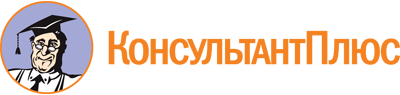 Постановление Губернатора Ленинградской области от 14.07.2008 N 142-пг
(ред. от 28.04.2021)
"О планировании, организации подготовки и проведения эвакуации населения Ленинградской области при возникновении чрезвычайных ситуаций природного и техногенного характера в мирное время"Документ предоставлен КонсультантПлюс

www.consultant.ru

Дата сохранения: 27.01.2023
 Список изменяющих документов(в ред. Постановлений Губернатора Ленинградской областиот 03.12.2008 N 252-пг, от 27.06.2011 N 53-пг, от 05.07.2012 N 74-пг,от 27.02.2014 N 10-пг, от 26.01.2016 N 4-пг, от 14.11.2019 N 80-пг,от 28.04.2021 N 33-пг)Список изменяющих документов(в ред. Постановления Губернатора Ленинградской областиот 28.04.2021 N 33-пг)Список изменяющих документов(в ред. Постановления Губернатора Ленинградской областиот 28.04.2021 N 33-пг)Территория, с которой эвакуируется населениеКоличество человекТерритория, на которую эвакуируется населениеКоличество человекСосновоборский городской округ - всего68344Выборгский район5821Сосновоборский городской округ - всего68344Приозерский муниципальный район20800Сосновоборский городской округ - всего68344Всеволожский муниципальный район3925Сосновоборский городской округ - всего68344Лужский муниципальный район17273Сосновоборский городской округ - всего68344Сланцевский муниципальный район8260Сосновоборский городской округ - всего68344Тосненский район265в том числе Ленинградская АЭСВолосовский муниципальный район12000Ломоносовский муниципальный район23609Ломоносовский муниципальный район3554Ломоносовский муниципальный район23609Гатчинский муниципальный район8705Ломоносовский муниципальный район23609Волховский муниципальный район8650Ломоносовский муниципальный район23609Тосненский район2700Кингисеппский муниципальный район7188Кингисеппский муниципальный район1220Кингисеппский муниципальный район7188Киришский муниципальный район2072Кингисеппский муниципальный район7188Кировский муниципальный район3896Волосовский муниципальный район9351Бокситогорский муниципальный район3903Волосовский муниципальный район9351Тихвинский муниципальный район5448Территория чрезвычайной ситуацииПункт развертывания ППЭОтветственный за организацию вывоза населения123Г. Сосновый БорГ.п. Большая Ижора (решение о развертывании принимается после проведения радиационной разведки)Председатель эвакуационной комиссии Сосновоборского городского округаГ. Сосновый БорПос. РопшаПредседатель эвакуационной комиссии Сосновоборского городского округаГ. Сосновый БорДер. Большая ВрудаПредседатель эвакуационной комиссии Сосновоборского городского округаГ. Сосновый Бор (Ленинградская АЭС)Дер. Большая ВрудаПредседатель эвакуационной комиссии Ленинградской АЭСЛомоносовский муниципальный районПос. РопшаПредседатель эвакуационной комиссии Ломоносовского муниципального районаЛомоносовский муниципальный районДер. Большая ВрудаПредседатель эвакуационной комиссии Ломоносовского муниципального районаКингисеппский муниципальный районДер. ОпольеПредседатель эвакуационной комиссии Кингисеппского муниципального районаВолосовский муниципальный районДер. Большая ВрудаПредседатель эвакуационной комиссии Волосовского муниципального районаПункт развертывания ППЭРайон развертывания ПЭПОтветственный за организацию вывоза населенияГ.п. Большая ИжораВыборгский районПредседатель эвакуационной комиссии Выборгского районаГ.п. Большая ИжораПриозерский муниципальный районПредседатель эвакуационной комиссии Приозерского муниципального районаГ.п. Большая ИжораВсеволожский муниципальный районПредседатель эвакуационной комиссии Всеволожского муниципального районаПос. РопшаЛужский муниципальный районПредседатель эвакуационной комиссии Лужского муниципального районаПос. РопшаСланцевский муниципальный районПредседатель эвакуационной комиссии Сланцевского муниципального районаПос. РопшаТосненский районПредседатель эвакуационной комиссии Тосненского районаДер. Большая ВрудаВолосовский муниципальный районПредседатель эвакуационной комиссии Ленинградской АЭС (рассредоточение)Пос. РопшаЛомоносовский муниципальный районПредседатель эвакуационной комиссии Ломоносовского муниципального районаПос. РопшаГатчинский муниципальный районПредседатель эвакуационной комиссии Гатчинского муниципального районаДер. Большая ВрудаВолховский муниципальный районПредседатель эвакуационной комиссии Волховского муниципального районаПос. РопшаТосненский районПредседатель эвакуационной комиссии Тосненского районаДер. ОпольеКингисеппский муниципальный районПредседатель эвакуационной комиссии Кингисеппского муниципального районаДер. ОпольеКиришский муниципальный районПредседатель эвакуационной комиссии Киришского муниципального районаДер. ОпольеКировский муниципальный районПредседатель эвакуационной комиссии Кировского муниципального районаДер. Большая ВрудаБокситогорский муниципальный районПредседатель эвакуационной комиссии Бокситогорского муниципального районаДер. Большая ВрудаТихвинский муниципальный районПредседатель эвакуационной комиссии Тихвинского муниципального районаПункт развертывания ППЭОтветственные за развертывание ППЭДер. Большая ВрудаПредседатель эвакуационной комиссии Волосовского муниципального района и Большеврудского сельского поселенияДер. Большая ИжораПредседатель эвакуационной комиссии Ломоносовского муниципального района и Большеижорского городского поселенияПос. РопшаПредседатель эвакуационной комиссии Ломоносовского муниципального района и Ропшинского сельского поселенияДер. ОпольеПредседатель эвакуационной комиссии Кингисеппского муниципального района и Опольевского сельского поселенияНаименование документа (основные положения документа)Исполнитель12Положение о планировании, подготовке и проведении эвакуации населения, материальных и культурных ценностей из зоны чрезвычайной ситуации в мирное времяМуниципальные районы и городской округ, городские и сельские поселения, территориально расположенные в прогнозируемых зонах чрезвычайной ситуацииПоложение об организации приема, размещения и жизнеобеспечения эвакуируемого населения, материальных и культурных ценностейМуниципальные районы и городской округ, городские и сельские поселения, принимающие эвакуируемых из зоны чрезвычайной ситуацииПравовой акт главы местной администрации (руководителя организации) о создании эвакуационных органов, в том числе:Муниципальные районы и городской округ, городские и сельские поселения, привлекаемые к эвакуационным мероприятиям; организации, которым поручено формирование эвакуационных органовэвакуационных органов, создаваемых для планирования, организации оповещения, сбора, регистрации и отправки эвакуируемого населения в ПВР при заблаговременной эвакуации:территориальные эвакуационные комиссии (органы исполнительной власти Ленинградской области, органы местного самоуправления и потенциально опасные объекты, численность которых более 100 человек);группа управления эвакуационными мероприятиями (потенциально опасные объекты и организации, на которые возложено развертывание эвакуационных органов, численностью от 50 до 100 человек);работник, уполномоченный на решение задач эвакуационных мероприятий (потенциально опасные объекты и организации, на которые возложено развертывание эвакуационных органов, численностью до 50 человек);центральный диспетчерский пункт (в составе эвакуационной комиссии муниципальных районов и городского округа);диспетчерские пункты (на базе диспетчерских служб наиболее крупных и развитых автотранспортных предприятий и железнодорожных станций);группы управления на маршрутах эвакуации (в составе территориальной эвакуационной комиссии);группы обеспечения движения на маршрутах эвакуации (по количеству маршрутов эвакуации);сборные эвакуационные пункты (территориальные, из расчета 4000-5000 человек на пункт);пункты посадки (погрузки) населения (материальных и культурных ценностей) на авто- и железнодорожный транспорт (при сборных пунктах эвакуации);пункты формирования колонн личного транспорта (при сборных пунктах эвакуации);исходные пункты на маршрутах пешей эвакуации (при сборных пунктах эвакуации);Муниципальные районы и городской округ, городские и сельские поселения, территориально расположенные в прогнозируемых зонах чрезвычайной ситуацииэвакуационных органов, создаваемых в случае экстренной эвакуации:территориальные эвакуационные комиссии (органы исполнительной власти Ленинградской области, органы местного самоуправления и потенциально опасные объекты, численность которых более 100 человек);группа управления эвакуационными мероприятиями (потенциально опасные объекты и организации, на которые возложено развертывание эвакуационных органов, численностью от 50 до 100 человек);работник, уполномоченный на решение задач эвакуационных мероприятий (потенциальные опасные объекты и организации, на которые возложено развертывание эвакуационных органов, численностью до 50 человек);центральный диспетчерский пункт (в составе эвакуационной комиссии муниципальных районов и городского округа);диспетчерские пункты (на базе диспетчерских служб наиболее крупных и развитых автотранспортных предприятий района и железнодорожных станций);группы управления на маршрутах эвакуации (в составе территориальной эвакуационной комиссии);группы обеспечения движения на маршрутах эвакуации (по количеству маршрутов эвакуации);оперативные группы (развертываются непосредственно в зоне чрезвычайной ситуации из расчета 4000-5000 человек на оперативную группу);администрации пунктов посадки (погрузки) населения (материальных и культурных ценностей) на транспорт (при оперативных группах);пункты формирования колонн личного транспорта (при оперативных группах);промежуточные пункты эвакуации (создаются за внешней границей зоны возможного поражения на основных маршрутах эвакуации);Муниципальные районы и городской округ, городские и сельские поселения,территориально расположенные в прогнозируемых зонах чрезвычайной ситуацииэвакуационных органов, создаваемых для организации приема, размещения и первоочередного жизнеобеспечения эвакуируемого населения, материальных и культурных ценностей в безопасных районах:эвакуационные приемные комиссии;приемные эвакуационные пункты;администрации ПВР (при организациях, принимающих эвакуируемых);администрации пунктов высадки (выгрузки) населения (материальных и культурных ценностей) с транспорта (при ПЭП (ПВР)Муниципальные районы и городской округ, городские и сельские поселения, принимающие эвакуируемых из зоны чрезвычайной ситуацииОрганизационная структура, персональный состав и функциональные обязанности членов эвакуационной (эвакуационно-приемной) комиссииТерриториальные эвакуационные комиссииОрганизационная структура, персональный состав и функциональные обязанности членов эвакуационных органовТерриториальные эвакуационные комиссии и эвакуационные органыПлан основных мероприятий эвакуационной (эвакуационно-приемной) комиссии на текущий годТерриториальные эвакуационные комиссииПлан общей заблаговременной эвакуации населения, материальных и культурных ценностей (с развертыванием сборных эвакуационных пунктов)Территориальные эвакуационные комиссииПлан общей экстренной эвакуации населения, материальных и культурных ценностей (с развертыванием оперативных групп)Территориальные эвакуационные комиссииПлан приема, размещения и жизнеобеспечения эвакуируемого населения, материальных и культурных ценностей в безопасных районахТерриториальные эвакуационные приемные комиссииКалендарные планы основных мероприятий эвакуационной (эвакуационно-приемной) комиссии и эвакуационных органов при подготовке и получении распоряжения о проведении эвакуацииТерриториальные эвакуационные комиссии и эвакуационные органыЛичные планы работы членов эвакуационной (эвакуационно-приемной) комиссии и эвакуационных органов при подготовке и получении распоряжения о проведении эвакуацииТерриториальные эвакуационные комиссии и эвакуационные органыПланы по видам обеспечения эвакуационных мероприятийМуниципальные районы и городской округ, городские и сельские поселения, территориально расположенные в прогнозируемых зонах чрезвычайной ситуацииПлан жизнеобеспечения населенияМуниципальные районы и городской округ, городские и сельские поселения, принимающие эвакуируемых из прогнозируемых зон чрезвычайной ситуацииСхема оповещения постоянного состава эвакуационной (эвакуационно-приемной) комиссии, эвакуационных органов и руководителей организацийЭвакуационные комиссии органов исполнительной власти Ленинградской области и органов местного самоуправленияСхема организации управления, связи и взаимодействия эвакуационной комиссииЭвакуационные комиссии органов исполнительной власти Ленинградской области и органов местного самоуправленияСхема размещения эвакуационной (эвакуационно-приемной) комиссииЭвакуационные комиссии органов исполнительной власти Ленинградской области и органов местного самоуправленияСхема размещения эвакуационных органовЭвакуационные комиссии органов исполнительной власти Ленинградской области и органов местного самоуправленияЭвакуационные спискиАдминистрации сборных эвакуационных пунктовСоглашение-обязательство об использовании личного транспорта для эвакуацииАдминистрации сборных эвакуационных пунктовРаспределение граждан по способам эвакуации (транспортом или пешим порядком)Эвакуационные комиссии и администрации сборных эвакуационных пунктовРаспределение граждан по видам транспорта (эвакуационным эшелонам, вагонам, автомобильным формированиям, автомашинам, колоннам личного транспорта)Эвакуационные комиссии и администрации сборных эвакуационных пунктовРаспределение граждан по пунктам (станциям) посадки, пунктам формирования колонн личного транспорта, исходным пунктам эвакуации пешим порядкомЭвакуационные комиссии и администрации сборных эвакуационных пунктовПеречень колонн, их состав и нумерацияЭвакуационные комиссии и администрации сборных эвакуационных пунктовГрафик прибытия граждан на сборный эвакуационный пунктЭвакуационные комиссии и администрации сборных эвакуационных пунктовГрафик подачи автотранспорта на сборный эвакуационный пунктЭвакуационные комиссии и администрации сборных эвакуационных пунктовГрафик отправки и движения автомобильных колонн по маршрутам эвакуацииЭвакуационные комиссии и администрации сборных эвакуационных пунктовРасписание движения эвакуационных поездовЭвакуационные комиссии и администрации сборных эвакуационных пунктовГрафик отправки и движения колонн личного транспортаЭвакуационные комиссии и администрации сборных эвакуационных пунктовГрафик отправки и движения пеших колонн по маршрутам эвакуацииЭвакуационные комиссии и администрации сборных эвакуационных пунктовПочасовой график эвакуации населенияЭвакуационные комиссии и администрации сборных эвакуационных пунктовПочасовой график приема населенияЭвакуационные комиссии и администрации сборных эвакуационных пунктовПравовой акт руководителя органа местного самоуправления о выполнении подготовительных мероприятий к возможному проведению эвакуации населения, размещению населения в безопасных районах, развертыванию эвакуационных органов, подготовке транспортных средств и систем обеспечения эвакуационных мероприятийЭвакуационные комиссииПравовой акт руководителя органа местного самоуправления о проведении эвакуацииЭвакуационные комиссииДонесение о приведении эвакуационных органов в готовностьЭвакуационные комиссииДонесение о ходе рассредоточения и эвакуацииЭвакуационные комиссииДонесение о завершении рассредоточения и эвакуацииЭвакуационные комиссииРабочая карта председателя эвакуационной (эвакуационно-приемной) комиссииЭвакуационные комиссииПланы занятий и тренировок с постоянным составом эвакуационных органовЭвакуационные комиссииЖурнал учета занятий и тренировок с постоянным составом эвакуационных органовЭвакуационные комиссииПлан проверок эвакуационных органовЭвакуационные комиссииАкты проверок эвакуационных органовЭвакуационные комиссииЖурнал учета полученных распоряженийЭвакуационные органыЖурнал учета отдаваемых распоряжений и контроля их выполненияЭвакуационные органыТелефонный справочникЭвакуационные органыСписок изменяющих документов(в ред. Постановления Губернатора Ленинградской областиот 28.04.2021 N 33-пг)Список изменяющих документов(в ред. Постановления Губернатора Ленинградской областиот 27.02.2014 N 10-пг)Список изменяющих документов(в ред. Постановления Губернатора Ленинградской областиот 28.04.2021 N 33-пг)Наименование должности в составе рабочего аппаратаНаименование органа исполнительной власти Ленинградской области, иного органаКоличество специалистов123Группа управления и взаимодействияГруппа управления и взаимодействияГруппа управления и взаимодействияРуководитель аппаратаКомитет правопорядка и безопасности Ленинградской области1Заместитель руководителя аппаратаГлавное управление МЧС России по Ленинградской области (по согласованию)1Специалист по вопросам мобилизацииКомитет специальных программ Ленинградской области1Специалист по взаимодействию с силовыми структурамиКомитет правопорядка и безопасности Ленинградской области1Специалист по взаимодействию с эвакуационной комиссией Санкт-ПетербургаУправление делами Правительства Ленинградской области1Группа связи, оповещения и информирования населенияГруппа связи, оповещения и информирования населенияГруппа связи, оповещения и информирования населенияСпециалист по вопросам связи и оповещенияКомитет цифрового развития Ленинградской области1Специалист по вопросам информирования населенияКомитет по печати Ленинградской области1Группа контроля хода эвакуации населения, материальных и культурных ценностейГруппа контроля хода эвакуации населения, материальных и культурных ценностейГруппа контроля хода эвакуации населения, материальных и культурных ценностейРуководитель группы - специалист по контролю хода эвакуации населения и материальных ценностейКомитет по местному самоуправлению, межнациональным и межконфессиональным отношениям Ленинградской области1Специалист по контролю хода эвакуации населения и материальных ценностейКомитет по местному самоуправлению, межнациональным и межконфессиональным отношениям Ленинградской области1Специалист по контролю приема и размещения населения и материальных ценностей в безопасных районахКомитет по физической культуре и спорту Ленинградской области1Специалист по контролю приема и размещения населения и материальных ценностей в безопасных районахКомитет по молодежной политике Ленинградской области1Специалист по контролю хода эвакуации учреждений социального обслуживанияКомитет по социальной защите населения Ленинградской области1Специалист по контролю хода эвакуации материальных и культурных ценностейКомитет по сохранению культурного наследия Ленинградской области1Специалист по контролю хода эвакуации фондов культурных ценностейКомитет по культуре и туризму Ленинградской области1Специалист по контролю хода эвакуации сельскохозяйственной продукции, сельскохозяйственных животных и кормовКомитет по агропромышленному и рыбохозяйственному комплексу Ленинградской области1Специалист по контролю хода эвакуации организаций здравоохранения и медицинского имуществаКомитет по здравоохранению Ленинградской области1Специалист по контролю хода эвакуации образовательных организаций и организации учебного процесса в безопасных районахКомитет общего и профессионального образования Ленинградской области1Группа дорожно-транспортного обеспеченияГруппа дорожно-транспортного обеспеченияГруппа дорожно-транспортного обеспеченияРуководитель группы - специалист по контролю автотранспортного обеспечения эвакуацииКомитет Ленинградской области по транспорту1Специалист по контролю железнодорожного обеспечения эвакуацииКомитет Ленинградской области по транспорту1Специалист по контролю дорожного обеспеченияКомитет по дорожному хозяйству Ленинградской области1Группа контроля всестороннего обеспечения эвакуационных мероприятийГруппа контроля всестороннего обеспечения эвакуационных мероприятийГруппа контроля всестороннего обеспечения эвакуационных мероприятийРуководитель группы - специалист по инженерному обеспечениюКомитет по строительству Ленинградской области1Специалисты по вопросам топливо- и энергообеспеченияКомитет по топливно-энергетическому комплексу Ленинградской области1Специалист по вопросам водо- и банно-прачечного обеспеченияКомитет по жилищно-коммунальному хозяйству Ленинградской области1Специалист по медицинскому обеспечению эвакуационных мероприятийКомитет по здравоохранению Ленинградской области1Специалист по вопросам обеспечения питанием и предметами первой необходимостиКомитет по развитию малого, среднего бизнеса и потребительского рынка Ленинградской области1